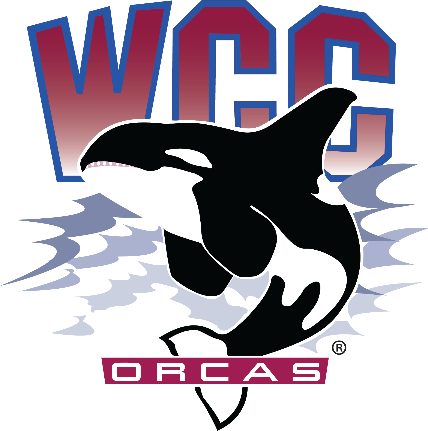 ASWCC Club TeamMatthew Valencia – ASWCC Vice President for Clubs, chairHeidi Farani – Director for Student Life and Development, advisorBella Nguyen – ASWCC Vice President for Operations, minute takerMeeting called to order at 1:05 pmLand Acknowledgement and Pronoun Statement were read by Matthew ValenciaOverview of Meeting PurposeIntroduction of Fully Chartered Clubs and Roll Call/ Clubs PresentDesdemonda Ruud – President for Volleyball Club, had a tournament and will have a celebration next weekLiam Jones – President for Campus Christian Fellowship (CCF) Club, last Friday met with Western Washington University CCF ClubEthan Aldrich – President for Sustainability Oriented Students (S.O.S) Club, working on the campus garden and planting Emiline – Japanese Club, last Friday hosted a Japanese game showMagaly Ramos – President for Native & Indigenous Student Association (NISA), went to POWWOW in Skagit Valley College and will go on a field trip soonBlake Johnson – President for Robotics Club, had access to the ordered robotics kits and have been using it at club meeting, many people enjoyed itLuis Martinez – Vice President for Students of Color in STEM (SOCS), will host an end of year celebration on 5/28 and will have volunteer activities in Silver BeachDiana Kovtun – President for Rocketry & Propulsion Club, didn’t go to the last rocket launch in Tri-Cities, will go again on 6/8 and 6/9Eva Kaylor-McElmury - President for Philosophy Club, have meeting every MondayMeredith Steed – Treasurer for Criminal Justice Club, participated in a swatch training at Mount Baker High School9 out of 12 chartered clubs present, quorum metVotes needed for simple majority: 5Clubs not presentAstronomy Club Women in Cybersecurity (WiCys)Review of Meeting Expectations and RulesApproval of Meeting MinutesBlake moved to approve the meeting minutes from 4/22 – Ethan secondedUnanimous vote to approve the meeting minutes from 4/22Approval of agendaEthan moved to approve the agenda with the amendment to have an overview of next year budget under new business – Barret secondedUnanimous vote to approve the agenda with the amendmentNew businessOrca day Will be on 6/5, money and space have been decided for 9 clubs Google form for space request is due today Next year budgetIt will be $10,000 for next year club allocation. The S&A Fee Budget Committee has decided this since the expenditures this year wasn’t muchReminded clubs to turn their Intent to Return soon so that they can charter early for the next academic year, and it is better for student government to do it early tooReminders/Comments/ConcernsClubs can do either Intent to Return or End of Quarter ReportComments to pass down for next year for next year VP for Clubs & UnionsMeeting adjourned at 1:24 pm